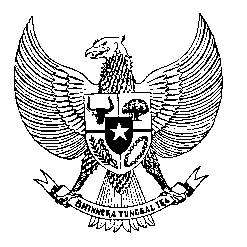 Permanent Missionof the Republic of Indonesia to the UN, WTO,and Other International Organizationsin GenevaSTATEMENT BY THE DELEGATION OF THE REPUBLIC OF INDONESIAAT THE 40th SESSION OF THE UPR WORKING GROUPCONSIDERATION OF THE UPR REPORT OF SYRIAThank you, Mr. President,My Delegation thank the Delegation of Syria of their presentation. The current challenges, including the humanitarian situation requires all domestic stakeholders’ involvement, that is Syrian led and Syrian owned, as well as concrete and coherent humanitarian action on the ground. Indonesia recommends the following:Take all necessary measures to fulfill its human rights obligations under international human rights instruments it is party to, particularly in relation to the right to food, health, education, water and sanitation, adequate standards of living and anti-torture agenda.Take concrete steps to eliminate sexual abuse and violence in all situations particularly to women and children. Take all necessary measures to open access for humanitarian aid and ensure all humanitarian assistance to reach people in need. We wish the Delegation of Syria success in this review and its implementation. Thank you.Time 1:1057th speaker141 words 